התחברות ראשונית ופעולות נפוצותבאפליקציית My Fleet Tabletהתקנה ראשונית והורדת האפליקציה:יש לוודא שבכרטיס העובד במערכת קיים טלפון נייד והעובד מחובר לאפליקציה: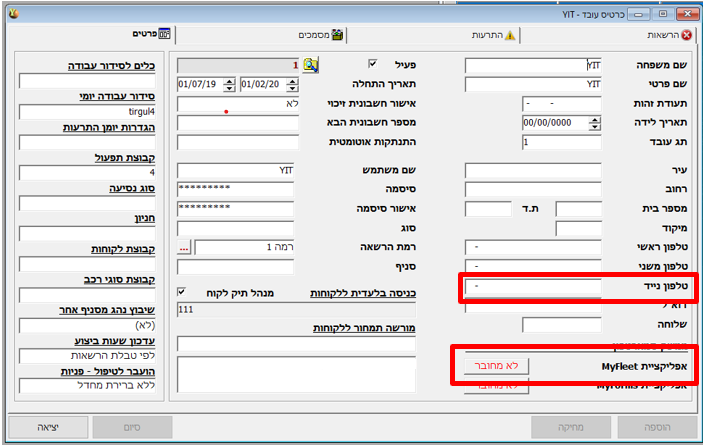 יש להוריד את האפליקציה מחנות האפליקציות של גוגל:https://play.google.com/store/apps/details?id=com.myfleettablet&hl=en_USהתחברות ופעולות נפוצות:כניסה למערכת – היכנס עם קוד עובד, קוד חברה, וסיסמה כפי שקיבלת ממנהל המערכתאימות דו שלבי – בהתחברות הראשונית, הזן את ה סמס שישלח למספר הטלפון שהוגדר בכרטיס העובד במערכת: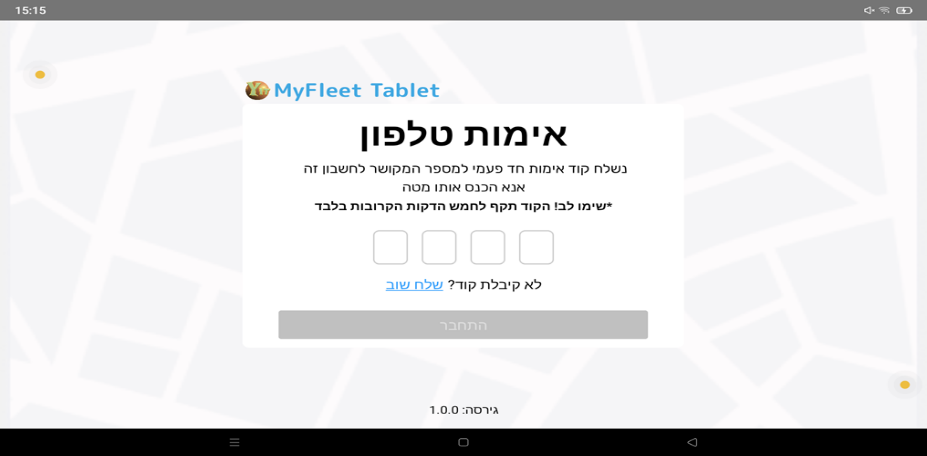 פתיחת סידור העבודה – לחץ על תפריט הנקודות (סימון 1) ובחר את מסך - סידור עבודה יומיהוספת נסיעה – על ידי לחיצה על כפתור ה + (סימון 6)סינון חתכים – לחיצה על מקש סינון (סימון 2) תאפשר לבצע סינון לפי:נהגלקוחרכבתיאור מסלולסוג נסיעההחלפת נהג/רכב: לחץ על ה 3 נקודות בנסיעה (סימון 4)  ובחר החלפת רכב/ נהגבחר את הנהג/רכב הרצוי מתוך הרשימה שנפתחהבחלון שנפתח לחץ אישור לביצוע הפעולהצפיה בפרטי הנסיעה – לחץ על החץ למעטה בפרטי הנסיעה (סימון 3) כדי לצפות בפרטי הנסיעה.חיפוש נהגים פנויים  - במסך נהגים בצד שמאל באפליקציה ניתן לבחור " נהגים פנויים בלבד" שליחת נסיעה לטלפון של הנהג / וואטסאפ – לחיצה על ה 3 נקודות בנסיעה הנבחרת > שלח לנהגים.צפייה במיקום הרכב בזמן אמת – ניתן לצפות במיקום הרכב באפליקציה בצידה השמאלי (סימון 5 -* נדרש ממשק מול חברה חיצונית כגון איתוראן)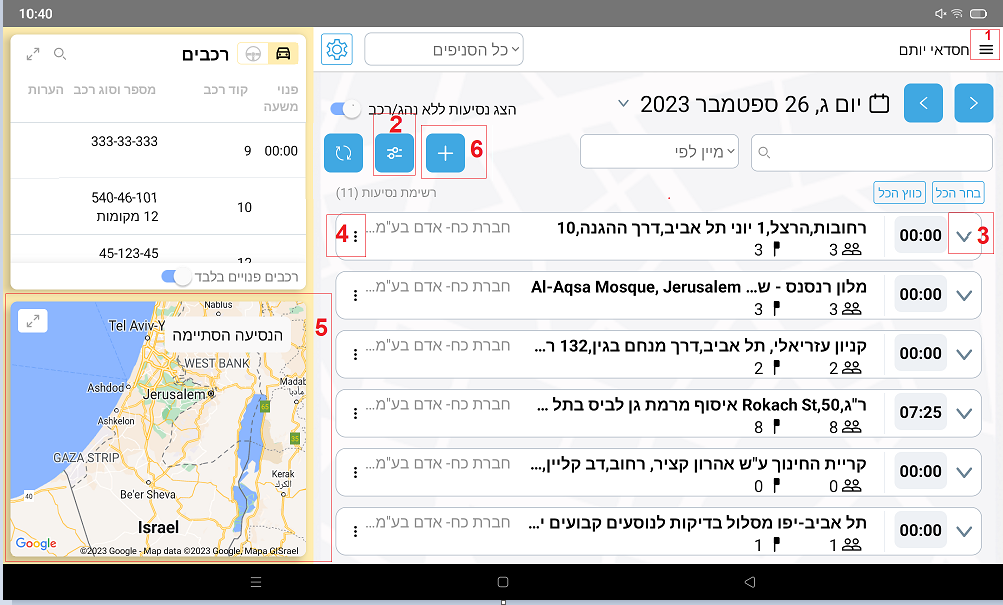 